Word list             Name:____________Practice: Match each word with the right picturebonnet cardboardcradlecreepgaragehug nonsenseshade sissy swingtunnelupsetbonnet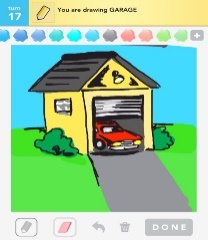 upset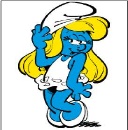 shade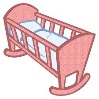 garage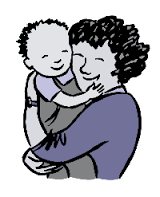 cardboard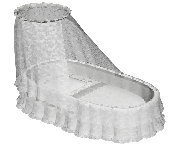 sissy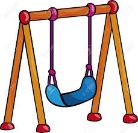 cradle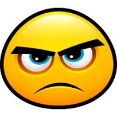 hug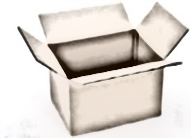 nonsense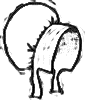 swing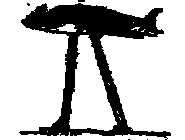 tunnel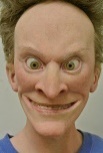 creep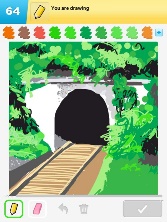 